決標公告公告日:111/03/14該顯示之欄位包含未公告之欄位，如「採購金額」、依法不公開之「預算金額」等欄位(此段文字不會列印)[機關代碼]3.95.77
[機關名稱]臺南市安定區公所
[單位名稱]臺南市安定區公所
[機關地址]745臺南市安定區安定里59號
[聯絡人] 馬嘉宏
[聯絡電話]06-5921116分機272
[傳真號碼]06-5922955
[電子郵件信箱]z691@mail.tainan.gov.tw
[標案案號]111014 
[招標方式]公開招標 
[決標方式]最低標 
[是否依政府採購法施行細則第64條之2辦理] 否 
[新增公告傳輸次數]02
[是否依據採購法第106條第1項第1款辦理]否
[標案名稱]111年度臺南市安定區路面維護改善工程開口契約(市府供料)
[決標資料類別]決標公告
[是否屬共同供應契約採購]否
[是否屬二以上機關之聯合採購(不適用共同供應契約規定)]否
[是否複數決標]否
[是否共同投標]否
[標的分類]工程類5139其他土木工程
[本案是否包括『瀝青混凝土鋪面』、『控制性低強度回填材料(CLSM)』、『級配粒料基層』、『級配粒料底層』或『低密度再生透水混凝土』等可使用再生粒料之工作項目] 是
[1.使用焚化再生粒料(底渣資源化產品)]0公噸
[2.使用轉爐石]0公噸
[3.使用電弧爐氧化碴]0公噸
[未使用焚化再生粒料、轉爐石、電弧爐氧化碴之理由]分批施作市府供料 
[是否屬統包]否
[是否應依公共工程專業技師簽證規則實施技師簽證] 否 
[開標時間]111/03/11 10:10
[原公告日期]111/03/04     原公告日期係指最近1次招標公告或更正日期
[採購金額]4,362,998元
[採購金額級距]公告金額以上未達查核金額 
[辦理方式] 自辦 
[是否適用條約或協定之採購]
[是否適用WTO政府採購協定(GPA)] 否
[是否適用臺紐經濟合作協定(ANZTEC)] 否
[是否適用臺星經濟夥伴協定(ASTEP)] 否
[本採購是否屬「具敏感性或國安(含資安)疑慮之業務範疇」採購]否
[本採購是否屬「涉及國家安全」採購]否
[預算金額是否公開]是
[預算金額]2,181,499元
[是否訂有底價]是
[是否受機關補助]否
[履約地點]臺南市(非原住民地區)
[履約地點(含地區)]臺南市－安定區
[是否含特別預算]否
[本案採購契約是否採用主管機關訂定之範本]是
[本案採購契約是否採用主管機關訂定之最新版範本]是
[是否屬災區重建工程]否
[是否已依照「公共工程開工要件注意事項」辦理]是 
[機關應辦事項檢核表檢核結果]機關應辦事項檢核表全部項目檢核結果為「無需辦理」或「已完成」
[投標廠商家數]2
[投標廠商1]
[廠商代碼]85953865
[廠商名稱]禎土木包工業(獨資)
[是否得標]是
[組織型態]商業登記 
[廠商業別]營造業
[營造業登記證號碼]土T字第T90608-000號
[廠商地址]709臺南市安南區 安慶里長溪路1段168巷60弄9之7號1樓 
[廠商電話]06- 2450808 
[決標金額]1,877,000元
[得標廠商國別]中華民國(Republic of China (Taiwan))
[是否為中小企業]是
[是否為原住民個人或政府立案之原住民團體 ]否
[預計分包予原住民個人或政府立案之原住民團體之金額]0元
[履約起迄日期]111/03/31－111/05/31 (預估)
[雇用員工總人數是否超過100人]否
[投標廠商2]
[廠商代碼]47863273
[廠商名稱]國宏土木包工業(獨資)
[是否得標]否
[組織型態]商業登記 
[決標品項數]1
[第1品項]
[品項名稱]111年度臺南市安定區路面維護改善工程開口契約(市府供料)
[是否以單價及預估需求數量之乘積決定最低標]否
[得標廠商1]
[得標廠商]禎土木包工業(獨資)
[預估需求數量]1
[得標廠商原始投標金額]1,877,000元
[決標金額]1,877,000元
[底價金額]2,116,000元
[標比]88.71%
[原產地國別1]中華民國(Republic of China (Taiwan))
[原產地國別得標金額1]1,877,000元
[未得標廠商1]
[未得標廠商]國宏土木包工業(獨資)
[是否合格]是
[標價金額]2,060,000元
[未得標原因]資格、規格合於招標文件但非最低(高)標 
[標價偏低理由] 
[決標公告序號]001
[決標日期]111/03/11
[決標公告日期]111/03/14
[契約編號]111所約字第111014號
[是否刊登公報]是
[是否依據採購法第11條之1，成立採購工作及審查小組]否
[底價金額]2,116,000元
[底價金額是否公開]是
[總決標金額]1,877,000元
[決標金額係以預估條件估算之預估金額]
[估算方式]以契約所列履約標的項目及單價，依完成履約實際供應數量給付。
[總決標金額是否公開]是
[是否依採購法第58條規定採次低標或次次低標決標]否
[契約是否訂有依物價指數調整價金規定]否 ，招標文件未訂物價指數調整條款 
[未列物價調整規定說明]工期很短 
[履約執行機關代碼]3.95.77
[履約執行機關名稱]臺南市安定區公所
[機關主（會）計是否派員監辦]是 ，實地監辦
[機關有關單位（機關內之政風、監查（察）、督察、檢核或稽核單位）是否派員監辦]是 ，實地監辦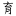 [是否屬「公共工程生態檢核注意事項」規定應辦理生態檢核] 否[附加說明] 
1.非中央政府補助比率逾工程建造經費百分之五十之工程